SGO Support Team Referral Form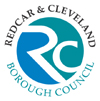 (Consent must be obtained; carers must be made aware)Details of Child: (additional children to be added below)Details of Child: (additional children to be added below)Details of Child: (additional children to be added below)Details of Child: (additional children to be added below)Details of Child: (additional children to be added below)Details of Child: (additional children to be added below)Details of Child: (additional children to be added below)Details of Child: (additional children to be added below)Child name:DOB/EDD:DOB/EDD:Child name:Age:Age:Gender:Ethnicity:Ethnicity:Language:School:School:Disability/Additional needs: (provide information)Address:Postcode:Carer Details: (additional carer to be added below)Carer Details: (additional carer to be added below)Carer Details: (additional carer to be added below)Carer Details: (additional carer to be added below)Carer Details: (additional carer to be added below)Carer Details: (additional carer to be added below)Carer Details: (additional carer to be added below)Carer Details: (additional carer to be added below)Carer Name:Relationship to child:Relationship to child:Address:Postcode:Contact Number:Details of order granted including the date order was obtained: Details of order granted including the date order was obtained: Details of order granted including the date order was obtained: Details of order granted including the date order was obtained: Details of order granted including the date order was obtained: Details of order granted including the date order was obtained: Details of order granted including the date order was obtained: Details of order granted including the date order was obtained: Do the carer/s consent to this referral:Do the carer/s consent to this referral:Do the carer/s consent to this referral:Do the carer/s consent to this referral:Do the carer/s consent to this referral:Do the carer/s consent to this referral:Do the carer/s consent to this referral:Do the carer/s consent to this referral:Additional Family Members: (who else lives with the child, including siblings?)Additional Family Members: (who else lives with the child, including siblings?)Additional Family Members: (who else lives with the child, including siblings?)Additional Family Members: (who else lives with the child, including siblings?)Additional Family Members: (who else lives with the child, including siblings?)Additional Family Members: (who else lives with the child, including siblings?)Additional Family Members: (who else lives with the child, including siblings?)Additional Family Members: (who else lives with the child, including siblings?)Name:Name:DOB:Relationship:Relationship:Additional information:Additional information:Additional information:What is working well? What is working well? What is working well? What is working well? What is working well? What is working well? What is working well? What is working well? What existing support is in place/offered for this child and family? What is your agency doing? What services will your agency continue to provide?	What are the strengths / protective factors?What existing support is in place/offered for this child and family? What is your agency doing? What services will your agency continue to provide?	What are the strengths / protective factors?What existing support is in place/offered for this child and family? What is your agency doing? What services will your agency continue to provide?	What are the strengths / protective factors?What existing support is in place/offered for this child and family? What is your agency doing? What services will your agency continue to provide?	What are the strengths / protective factors?What existing support is in place/offered for this child and family? What is your agency doing? What services will your agency continue to provide?	What are the strengths / protective factors?What existing support is in place/offered for this child and family? What is your agency doing? What services will your agency continue to provide?	What are the strengths / protective factors?What existing support is in place/offered for this child and family? What is your agency doing? What services will your agency continue to provide?	What are the strengths / protective factors?What existing support is in place/offered for this child and family? What is your agency doing? What services will your agency continue to provide?	What are the strengths / protective factors?What are you worried about?What are you worried about?What are you worried about?What are you worried about?What are you worried about?What are you worried about?What are you worried about?What are you worried about?Reasons for the referral? What would be the future impact if these concerns were not addressed? Are there any complicating factors (e.g. health issues or complex family issues) that make the concern more difficult to deal with?Reasons for the referral? What would be the future impact if these concerns were not addressed? Are there any complicating factors (e.g. health issues or complex family issues) that make the concern more difficult to deal with?Reasons for the referral? What would be the future impact if these concerns were not addressed? Are there any complicating factors (e.g. health issues or complex family issues) that make the concern more difficult to deal with?Reasons for the referral? What would be the future impact if these concerns were not addressed? Are there any complicating factors (e.g. health issues or complex family issues) that make the concern more difficult to deal with?Reasons for the referral? What would be the future impact if these concerns were not addressed? Are there any complicating factors (e.g. health issues or complex family issues) that make the concern more difficult to deal with?Reasons for the referral? What would be the future impact if these concerns were not addressed? Are there any complicating factors (e.g. health issues or complex family issues) that make the concern more difficult to deal with?Reasons for the referral? What would be the future impact if these concerns were not addressed? Are there any complicating factors (e.g. health issues or complex family issues) that make the concern more difficult to deal with?Reasons for the referral? What would be the future impact if these concerns were not addressed? Are there any complicating factors (e.g. health issues or complex family issues) that make the concern more difficult to deal with?What needs to happen next?What needs to happen next?What needs to happen next?What needs to happen next?What needs to happen next?What needs to happen next?What needs to happen next?What needs to happen next?What are the views of the child/ young person and carer? What do they think will help them?What needs to change?What intervention do you think will make a difference for this child and family?What outcome do you hope this referral will achieve?Are there any issues for worker safety that need to be considered when planning a response? What are the views of the child/ young person and carer? What do they think will help them?What needs to change?What intervention do you think will make a difference for this child and family?What outcome do you hope this referral will achieve?Are there any issues for worker safety that need to be considered when planning a response? What are the views of the child/ young person and carer? What do they think will help them?What needs to change?What intervention do you think will make a difference for this child and family?What outcome do you hope this referral will achieve?Are there any issues for worker safety that need to be considered when planning a response? What are the views of the child/ young person and carer? What do they think will help them?What needs to change?What intervention do you think will make a difference for this child and family?What outcome do you hope this referral will achieve?Are there any issues for worker safety that need to be considered when planning a response? What are the views of the child/ young person and carer? What do they think will help them?What needs to change?What intervention do you think will make a difference for this child and family?What outcome do you hope this referral will achieve?Are there any issues for worker safety that need to be considered when planning a response? What are the views of the child/ young person and carer? What do they think will help them?What needs to change?What intervention do you think will make a difference for this child and family?What outcome do you hope this referral will achieve?Are there any issues for worker safety that need to be considered when planning a response? What are the views of the child/ young person and carer? What do they think will help them?What needs to change?What intervention do you think will make a difference for this child and family?What outcome do you hope this referral will achieve?Are there any issues for worker safety that need to be considered when planning a response? What are the views of the child/ young person and carer? What do they think will help them?What needs to change?What intervention do you think will make a difference for this child and family?What outcome do you hope this referral will achieve?Are there any issues for worker safety that need to be considered when planning a response? Referral from:Referral from:Referral from:Referral from:Referral from:Referral from:Referral from:Referral from:Name:Job title:Agency:Address:Telephone number:Email address:Date:Please send the completed referral to:Please send the completed referral to:Please send the completed referral to:Please send the completed referral to:Please send the completed referral to:Please send the completed referral to:Please send the completed referral to:Please send the completed referral to:SGOTeam@redcar-cleveland.gov.ukSGOTeam@redcar-cleveland.gov.ukSGOTeam@redcar-cleveland.gov.ukSGOTeam@redcar-cleveland.gov.ukSGOTeam@redcar-cleveland.gov.ukSGOTeam@redcar-cleveland.gov.ukSGOTeam@redcar-cleveland.gov.ukSGOTeam@redcar-cleveland.gov.uk